Exhibitors: some marketing resources for your outreach to your customersHere is some copy for your use: perfect for your emails, signature blocks, website, and more.The images below are easy to copy and paste as needed._________________________________________________________________________Plan now to visit our booth at SPIE Optics + Photonics, 22–24 August 2023 in San Diego, California. Come to the exhibition to meet with the biggest names in optics and photonics technologies and to gain access to the most current innovation.Learn more: https://spie.org/opSee our company listing: (paste URL of your company listing for this exhibition here)
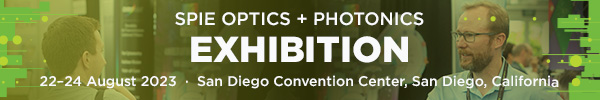 